                 Сценарий спортивного семейного квеста в младшей группе                                    «Спасаем витамины»Цель: Развитие интереса к участию спортивных и подвижных играх. Формирование нтереса и любви к спорту.Задачи:1. Расширить и закрепить знания детей о здоровом образе жизни.2. Совершенствовать физические способности в совместной двигательной деятельности детей и взрослых.3. Способствовать сближению и организованности детей группы. Поднять эмоциональный настрой воспитанников.Место проведения: спортивно-музыкальный залДлительность праздника: 40 минутОформление: воздушные шары, плакаты.Оборудование: «микробы» - бумажные - 50 шт; ключи картонные -5 шт; пластиковая баночка для сбора микробов; чемоданчик медицинский – 1шт; приз в чемоданчике – аскорбиновая кислота в таблетках.1 задание: мяч средний– 5 шт; 2 задание: кегли – 10шт, мячики для сбивания кеглей – 10 шт; 3 задание: спортивный лабиринт - 1шт; 4 задание: корзина – 5 шт; мешочки набивные – 10шт; пластиковые  мячики – 20 шт; 5 задание: конверт с пазлом «Мыло».Подготовка: формируются команда из 10 человек: 1папа или мама,1 ребёнок. Ход:Звучит фонограмма песни «Хлопайте в ладоши» Ю. Верижникова.                                 Под музыку в зал заходят родители и дети, делают круг почета по залу и присаживаются.Ведущий: (Будто начинается спортивный праздник: «Здравствуйте дорогие гости – уважаемые мамы, папы, дети! Мы очень рады видеть Вас на нашем празднике – "Мама, папа, я – спортивная семья!":«Мальчишки и девчонки, а также их родители,В зал спортивный наш скорее поспешите вы.Здесь будут состязания детишек, пап и мам,Кто будет победителям, потом расскажем вам!»Заниматься физкультурой полезно, веселой физкультурой вдвойне. Ведь каждая минута занятий спортом продлевает жизнь человека на один час, а веселым – на два. Сегодня мы вместе, чтобы получить заряд бодрости, блеснуть эрудицией и поболеть за те дружные семьи, которые рискнули принять участие в конкурсах. Чтоб страна была сильна, надо спортом заниматься!Чтоб дружна была семья, надо спортом заниматься!                                                             Вы со мной согласны?Все хором: Да!  В зал входит медицинский работник детского сада: Здравствуйте, ребята и                                 все взрослые. Как хорошо, что вы сегодня здесь собрались. А у нас случилась беда. В медицинский кабинет  пробрались микробы и украли ключик от этого чемоданчика, в котором хранятся витамины для всех ребят детского сада. Мне сказали, что микробы спрятались где-то здесь, в зале. Вы их не встречали? (ответы детей).  Ведущий: Не волнуйтесь, Татьяна Васильевна. Мы, с ребятами и их родителями, сейчас поможем Вам  отыскать этот ключик. А заодно и избавим наш зал от всех микробов. Согласны, ребята?                                                                                              Но прежде, чем начать поиски, нам надо хорошенько размяться. Музыкальная разминка.                                                                                                          Звучит ритмичная музыка (по выбору педагога). Все участники встают врассыпную так, чтобы не мешать друг другу и выполняют ритмичные упражнения. Ведущий. Итак, нам пора приступать к поиску ключика от сундучка с витаминами. В поиске примут участие, как дети, так и взрослые.                                                                                         Приготовления закончены. Начинаем наш поиск ключа. На вашем пути могут встречаться микробы. Их обязательно нужно будет тоже собрать в корзину, чтобы они не разбежались по всему детскому саду.Ведущий: Ребята, мне кажется, что микробы притаились вон в тех корзинах с мячами! Может быть, там они спрятали ключик?                                                                  1задание: «Освободим мячи от микробов».                                                                      Условия: Этап проводится в парах (взрослый – ребёнок).                                                                                                                                                         1 пустая корзина находится на стороне команды, а 2-ая корзина со средними мячами находятся на противоположной стороне зала. На каждом мяче прикреплен «микроб» ( вырезанный  из бумаги). На дне корзины с мячами лежит картонный ключик.                                                                                                                                         Задание команде: Ребёнок и взрослый бегут к корзине с мячами. Берут 1 мяч, отрывают микроб. Бросают микроб в стоящую рядом банку, где изображён микроб.  Соединяют руки «лодочкой», кладут в середину мяч и переносят его в пустую корзину.                                                                                                                                   Исходное положение пар: руки «в лодочке» — вытянуты вперёд, ладони рук обоих участников соединены и придерживают мяч.                           Ведущий подводит итог: -  Сколько много вы нашли микробов, молодцы! А вот и заветный ключик из корзины. Давайте проверим, откроет ли он наш медицинский чемоданчик. (ключ не подходит). Ой, ребята, а ключик не подходит, и чемоданчик не открывается. Надо отправляться дальше, искать нужный ключ. Но у нас в зале очень много спортивного оборудования и микробы могли спрятаться в кеглях. Давайте с вами проверим кегли.2 задание: «Сбей кегли»                                                                                                                            Условия:10 кеглей стоят в ряд, а на стороне команды находится корзина с мячами. На дне  кеглей прикреплены «микробы». На одной кегле прикреплён 2- ой ключик.                                                                                                                                      По окончании выполнения задания, надо собрать кегли, открепить «микробы»  и положить их в банку, найти ключ от чемоданчика                                                             Задание: Каждый член команды, поочерёдно сбивает мячом, как можно больше кеглей. Ведущий подводит итоги эстафеты: Молодцы! А вот и другой ключик. Давайте проверим, подойдёт ли он к замочку чемоданчика? (ключик не подходит).                                                                   Нет, чемоданчик опять не открылся, видимо не тот мы нашли ключ.                                                                            Ведущий: Ребята, мне кажется, что микробы притаились в лабиринте. Давайте заглянем в него и посмотрим, может быть, они там? Не забудьте внимательно осматривать стенки лабиринта, может быть, найдётся там нужный нам ключик!?                                                              3 задание: «Проскочи лабиринт»                                                                                             Условия: Участники команды  должны пролезть через лабиринт.Задание: Родитель, затем ребёнок  поочерёдно пролезают в спортивный лабиринт, собирая там по 1«микробу», кладут в банку.                                                       Кто-то из участников обнаруживает ключик.                                                                                                                                         Ведущий подводит итог: Найденный ключик пытается опять вставить в замочную скважину медицинского чемоданчика Ключик опять не тот.                                                                                                       Продолжаем поиски. Но как вы думаете, где ещё можем поискать «микробы» и ключик? Может среди набивных мешочков? 4.«Поймай, как можно больше мешочков!»  Условия: Всем членам команды необходимо забросить как можно больше мешочков в корзину водящего. Члены команды выполняют по 1 броску. Найти очередной ключ от чемоданчика.                                                                                                      Задание:1 взрослый  стоит с пустой корзиной на расстоянии, напротив своей команды. Все члены команды быстро осматривают мешочек, снимают «микроб» и бросают его в  корзину к водящему. Ведущий подводит итог эстафеты: Давайте посчитаем, сколько оказалось в корзине  мешочков, и нет ли на них « микробов». А вот и ключик опять нашёлся. Вставляем его в чемоданчик. Ах! Опять не подходит. Надо ещё поискать.                                                                                                                         Ведущий:  Ребята, посмотрите, я нашла какой-то конверт (открывает и показывает разрезанные части пазла. Что бы это значило? Давайте попробуем его собрать. 5 задание: «Собери пазл».       Условия: Собрать  из частей пазла картинку и найти на одной из частей прикреплённый ключик.                                                                                                                            Задание: Родители помогают детям объединить правильно части пазла «Мыло».      Ведуший: Ребята, как вы думаете? Что же может обозначать картинка пазла «Мыло»? (ответы детей).                                                                                                Ведущий подводит итог эстафеты: Конечно, ведь мыло – это главный наш помощник, которого боятся микробы. Если мы каждый день будем мыть руки с мылом, делать уборку, используя мыло, тогда никакие микробы и болезни нам не страшны! Мы сегодня в зале навели порядок – освободили его от микробов. И вот отыскали ещё один ключик. Может быть, он подойдёт к медицинскому чемоданчику? И, если сейчас мы его откроем, то это обозначает, что и микробов в зале больше нет!                                                                                                      Вставляется ключик и открывается замочек.                                                                                                              Медицинский работник: Ура! Ключик подошёл к замочку! Ребята, вы с вашими мамами и папами  выловили всех «микробов» в зале!  Все испытания выполнили. Вместе с родителями действовали дружно, быстро и смело, преодолели все препятствия.                                                                                                                        Мы победили «микробы» и спасли все витамины для наших детей и, конечно, для вас! Угощение.                                                                                      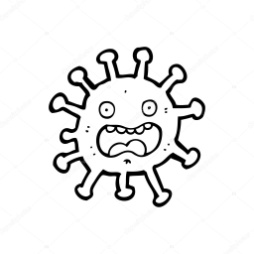 